В соответствии со статьей 15 Устава Кудеихинского сельского поселения провести  в 16 часов 00 минут  07 апреля 2020 г. в здании администрации Кудеихинского сельского поселения  публичные слушания по проекту решения Собрания депутатов Порецкого района «Об итогах исполнения бюджета Кудеихинского сельского поселения Порецкого района Чувашской Республики за 2019 год».Для проведения публичных слушаний  назначить:Председательствующий на слушаниях – председатель Собрания депутатов Кудеихинского сельского поселения Рындина И.С.Секретарь публичных слушаний – ведущий специалист-эксперт администрации Кудеихинского сельского поселения Терехина Е.Н.Докладчик – глава администрации Кудеихинского сельского поселения Селиверстов А.Н.Настоящее распоряжение и проект решения Собрания депутатов Порецкого района «Об итогах исполнения бюджета Кудеихинского сельского поселения за 2019 год» опубликовать в муниципальной газете «Вестник Поречья».Глава Кудеихинскогосельского поселения                                                                                         А.Н.СеливерстовЧёваш РеспубликинчиПёрачкав районенКудеиха ял поселенийадминистрацийёХУШУ 12.03.2020 № 6Кудеиха сали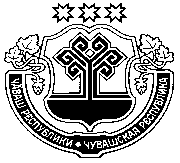 АдминистрацияКудеихинского сельского поселенияПорецкого районаЧувашской РеспубликиРАСПОРЯЖЕНИЕ 12.03.2020 № 6с. Кудеиха